Vocabulary: Vectors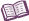 Vocabulary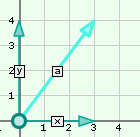 Component – the projection of a vector in a given direction.On a coordinate grid, a vector can be described by an x component and a y component.For example, the vector 3i + 4j has an x component of +3 and a y component of +4.Dot product – for vectors, the result of multiplying corresponding components and adding those products.For example, the dot product of (3i + 4j) and (5i + 2j) is 15 + 8 = 23Dot products are scalar quantities, not vectors.Dot products are used for various purposes in geometry, trigonometry, calculus, and physics.For example, dot products are used to calculate how much mechanical work is done. Work, a scalar quantity, is equal to the dot product of force and displacement, both vector quantities (W = F • d).Magnitude – the size, brightness, or intensity of an object or event.The magnitude of a vector is its length. The magnitude of a vector is written: ||x||.Resultant – a vector representing the sum of two or more vectors.Scalar – a quantity that has magnitude, but no direction.Examples of scalars include speed, temperature, and volume.Unit vector notation – a method of writing the components that make up a vector.In unit vector notation, the i component represents displacement along the x-axis of a coordinate grid and the j component represents displacement along the 
y-axis.For example, if a vector has an x component of +3 and a y component of +4, its unit vector notation would be 3i + 4j.Vector – a representation that specifies the direction and magnitude of a quantity.In physics, vectors are used to represent displacement, velocity, acceleration, force, and other quantities that have a specific direction.Vectors are represented visually by arrows.Vectors in equations are represented by bold letters such as d (displacement) and F (force).